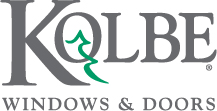 Media contact:	Heather West, 612-724-8760, heather@heatherwestpr.comKolbe expands smart glass offering 
Wausau, Wisconsin (February 23, 2024) – Kolbe Windows & Doors has partnered with Cardinal Glass Industries to integrate CLiC™ On-demand Privacy Glass into a selection of venting and stationary windows, as well as swinging doors.When activated, CLiC switches from obscured to transparent using a polymer stabilized cholesteric texture (PSCT) liquid crystal technology. Cardinals’ PSCT technology is a direct-to-glass application making it a noteworthy process in its field. Single or multiple windows and doors can be controlled through standard light switches, touch panels or home automation systems.“Kolbe and Cardinal have a shared dedication to quality and innovation, and CLiC symbolizes that collaboration beautifully,” said Jeff DeLonay, Kolbe’s president. “When incorporated into our products, CLiC allows users to experience reliable and responsive privacy in a variety of applications and environments. Entranceways, bedrooms, bathrooms, home offices, and more can all benefit from the trendsetting capabilities of this technology.”This switchable glass option is available for VistaLuxe WD LINE direct sets; Ultra Series casements, awnings, direct sets and swinging doors; and Forgent® Series All Glastra® casements, awnings, and direct sets.To see the full selection of Kolbe® products featuring CLiC technology, visit kolbewindows.com.###What began in 1946 as a two-brother team has grown into an internationally respected manufacturing company. Kolbe Windows & Doors is one of the nation’s leading manufacturers of windows and doors for residential and commercial markets. For over 75 years, Kolbe products have become best known for superior quality, custom craftsmanship, attention to detail, as well as innovative and unique designs.